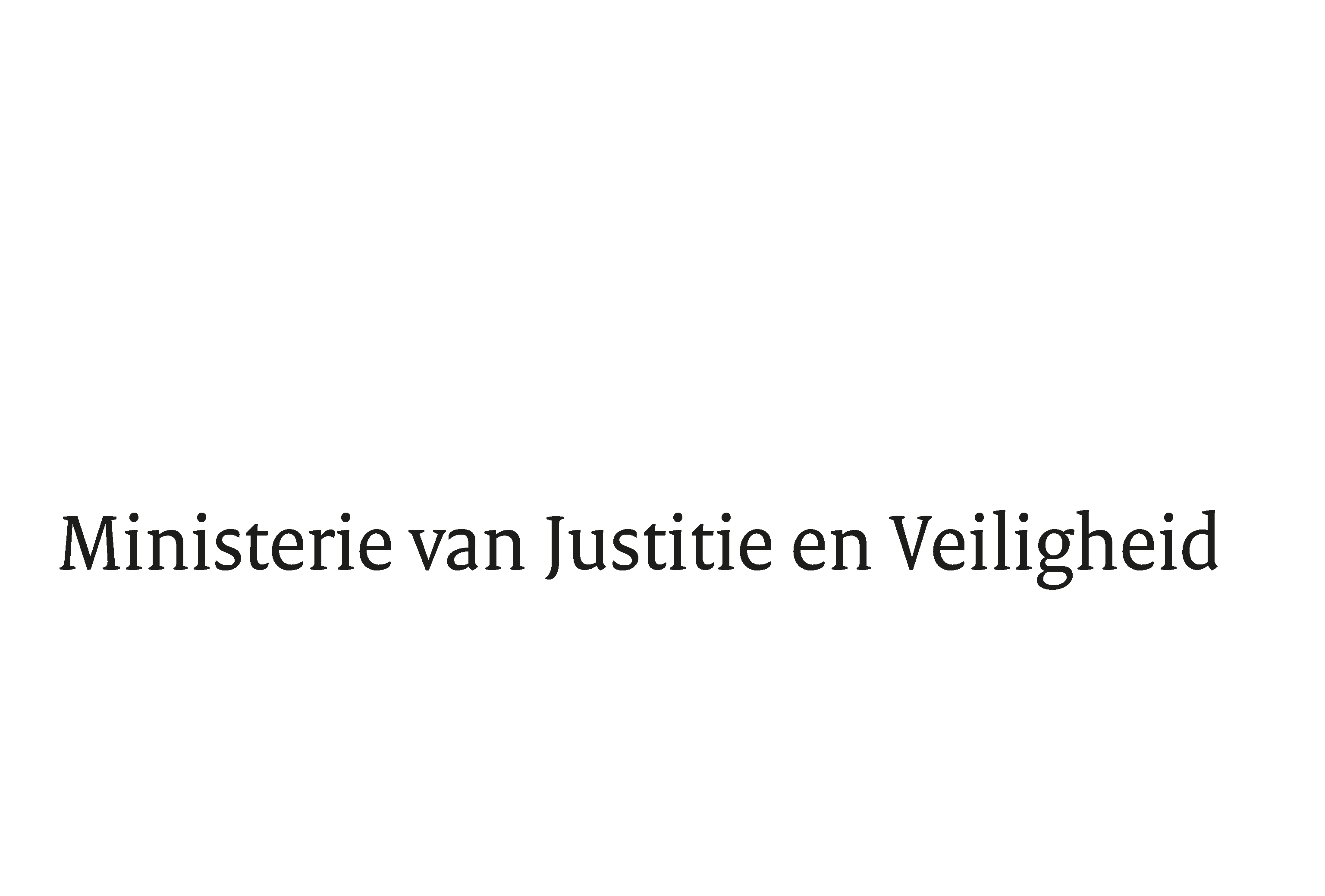 Hierbij deel ik u mede dat de schriftelijke vragen van het lid Eerdmans (JA21), van uw Kamer aan de minister van Justitie en Veiligheid over de oproep van Extinction Rebellion om de A12 te bezetten op 6 juli 2024 (ingezonden 4 juli 2024) niet binnen de gebruikelijke termijn kunnen worden beantwoord, aangezien nog niet alle benodigde informatie is ontvangen. Ik streef ernaar de vragen zo spoedig mogelijk te beantwoorden. De Minister van Justitie en Veiligheid,> Retouradres Postbus 20301 2500 EH  Den Haag> Retouradres Postbus 20301 2500 EH  Den HaagAan de Voorzitter van de Tweede Kamerder Staten-GeneraalPostbus 200182500 EA  DEN HAAGAan de Voorzitter van de Tweede Kamerder Staten-GeneraalPostbus 200182500 EA  DEN HAAGDatum25 juli 2024OnderwerpUitstelbericht Kamervragen over de oproep van Extinction Rebellion om de A12 te bezetten op 6 juli 2024DirectieBestuursondersteuningTurfmarkt 1472511 DP  Den HaagPostbus 203012500 EH  Den Haagwww.rijksoverheid.nl/jenvOns kenmerk5603773Uw kenmerk2024Z11780 Bij beantwoording de datum en ons kenmerk vermelden. Wilt u slechts één zaak in uw brief behandelen.